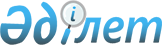 О передаче имущества в оплату акций акционерного общества "Казтехнологии"Постановление Правительства Республики Казахстан от 29 июня 2018 года № 398
      В соответствии с пунктом 1 статьи 114 Закона Республики Казахстан от 1 марта 2011 года "О государственном имуществе" Правительство Республики Казахстан ПОСТАНОВЛЯЕТ:
      1. Передать в оплату акций акционерного общества "Казтехнологии" мобильные комплексы утилизации высвобождаемых боеприпасов (далее имущество), находящиеся на балансе республиканских государственных учреждений "Войсковая часть 44859" и "Войсковая часть 21742" Министерства обороны Республики Казахстан.
      2. Комитету государственного имущества и приватизации Министерства финансов Республики Казахстан, Министерству обороны Республики Казахстан и Министерству оборонной и аэрокосмической промышленности Республики Казахстан в установленном законодательством порядке принять меры, вытекающие из настоящего постановления.
      3. Министерству обороны Республики Казахстан в установленном законодательством порядке обеспечить передачу имущества, указанного в пункте 1 настоящего постановления, в оплату акций акционерного общества "Казтехнологии".
      4. Настоящее постановление вводится в действие со дня его подписания.
					© 2012. РГП на ПХВ «Институт законодательства и правовой информации Республики Казахстан» Министерства юстиции Республики Казахстан
				
      Премьер-Министр
Республики Казахстан

Б. Сагинтаев
